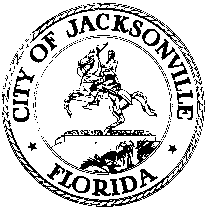 OFFICE OF THE CITY COUNCILHONORABLE AL FERRARO 					           	 	                   117 WEST DUVAL STREETCOUNCIL DISTRICT - 2					        		                                            4th FLOOR – SUITE 425OFFICE:  904-255 -5202							         	      JACKSONVILLE, FLORIDA  32202FAX:  904-255-5230							           	                              EMAIL: FERRARO@COJ.NETFOR IMMEDIATE RELEASEContact: Connie Holt (904) 255-5156COUNCILMEMBER AL FERRARO INTERVIEWS HOMETOWN HERO ASSISTANT CHIEF LAKESHA BURTON ABOUT HER JOURNEY OVERCOMING INSURMOUNTABLE CHALLENGES AND BECOMING A LEADER IN THE COMMUNITY(Jacksonville, FL) — On Thursday, June 3, 2021, at 1:00 PM, Council Member Al Ferraro will interview Jacksonville Sheriff Office Zone 2 Commander, Assistant Chief Lakesha Burton, for the City of Jacksonville’s Hometown Hero Series.During this interview, Asst. Chief Burton will expand upon her experiences, law enforcement, and challenges as an African American woman to become a leader and philanthropist in the community.The hour-long interview will occur in the Jacksonville City Council Chambers located at 117 W. Duval Street, Jacksonville, FL 32202. The meeting noticed herein can be accessed virtually through the Zoom.US- computer application, Comcast Channel 99, streamed live on the Jacksonville Council’s website, or in-person at Council Chambers. Council Members, City staff, and the public may attend the meeting at the physical location- Council Chambers. Concurrent with the expiration of Mayor Curry's Emergency Executive Proclamation 2020-005, any member of the public entering City-owned public buildings may choose to wear a mask inside the building. Council strongly encourages the use of masks for all employees and visitors, especially when social distancing at 6 feet (or more) is not possible. Council will make masks available for visitors and the public.Physical Location: Council ChambersCity Hall/117 W. Duval Street/Jacksonville, Florida 32202(If attending virtually, please join the meeting by 12:50 PM)https://zoom.us/j/93233940320?pwd=TkFaM0ZXVmhBTktLZDZSK1RQUm14UT09Meeting ID: 932 3394 0320Passcode: 67495